                                                             OSNOVNA ŠOLA HORJULŠolska ulica 44, 1354 Horjul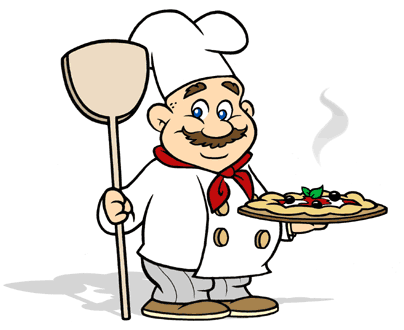 JEDILNIK23. maj – 27. maj 2022PonedeljekZajtrkBio kefir(7), makovka(1)PonedeljekMalicaMesni burek(1,3,7), čajPonedeljekKosiloZdrobova juha(1), piščančji zrezek v omaki(1,7,10), svaljki(1,3,7,12), kumarična solata, vodaPonedeljekPopoldanska malicaSadna skuta(1), suhi jabolčni krhljiTorekZajtrkOvsen kruh(1), skutni namaz(7), korenček, čajTorekMalicaPašteta(1,6,7), kruh(1,6,7), paprika, čajTorekKosiloPorova juha(1,7,9), bolonjski špageti(1,3), parmezan(7), rdeča pesa, sokTorekPopoldanska malicaOtroška sadna skutka(7), albert keksi(1,7,6)SredaZajtrkPolenta z mlekom(7), jabolkoSredaMalicaHot-dog(1,3,7), redkvice, sokSredaKosiloGoveja juha z zakuho(1,3), svinjska pečenka, mlinci(1), solata, breskevSredaPopoldanska malicaMarelični navihanček(1,3,7,8,5,6), 100% sokČetrtekZajtrkBio žemlja(1), kakav(6,7), pomaranča    ČetrtekMalicaBio buhtelj(1,3,7), domače mleko(7)ČetrtekKosiloTelečja obara(1,3,9), žganci(1), bio borovničev mufin   (1,3,7), sokČetrtekPopoldanska malicaBio pirino mešano pecivo(1,3,7), kiviPetekZajtrkKoruzni kosmiči, mleko(7), hruškaPetekMalicaAjdov kruh z orehi(1,8), topljeni sir(7), jabolko, čajPetekKosiloZelenjavna rižota(7), mešana solata, sladoled(7)PetekPopoldanska malicaJabolčni zavitek(1), sokOPOZORILO     V zgornjih jedeh so lahko prisotni vsi naslednji alergeni: 1. Žita, ki vsebujejo gluten, zlasti pšenica, rž, ječmen, oves, pira, kamut ali njihove križane vrste in proizvodi iz njih. 2. Raki in proizvodi iz njih,  3. jajca in proizvodi iz njih, 4. ribe in proizvodi iz njih, 5. arašidi (kikiriki) in proizvodi iz njih, 6. zrnje soje in proizvodi iz njega, 7. mleko in mlečni izdelki, ki vsebujejo laktozo, 8. oreščki: mandlji, lešniki, orehi, indijski oreščki, ameriški orehi, brazilski oreščki, pistacija, makadamija ali orehi Queensland ter proizvodi iz njih, 9. listna zelena in proizvodi iz nje, 10. gorčično seme in proizvodi iz njega, 11. sezamovo seme in proizvodi iz njega, 12. žveplov dioksid in sulfidi, 13. volčji bob in proizvodi iz njega, 14. mehkužci in proizvodi iz njih.  V primeru, da dobavitelj ne dostavi naročenih artiklov, si kuhinja pridržuje pravico do spremembe jedilnika. Voda in topel čaj sta ves čas na voljo.                                                            DOBER TEK!OPOZORILO     V zgornjih jedeh so lahko prisotni vsi naslednji alergeni: 1. Žita, ki vsebujejo gluten, zlasti pšenica, rž, ječmen, oves, pira, kamut ali njihove križane vrste in proizvodi iz njih. 2. Raki in proizvodi iz njih,  3. jajca in proizvodi iz njih, 4. ribe in proizvodi iz njih, 5. arašidi (kikiriki) in proizvodi iz njih, 6. zrnje soje in proizvodi iz njega, 7. mleko in mlečni izdelki, ki vsebujejo laktozo, 8. oreščki: mandlji, lešniki, orehi, indijski oreščki, ameriški orehi, brazilski oreščki, pistacija, makadamija ali orehi Queensland ter proizvodi iz njih, 9. listna zelena in proizvodi iz nje, 10. gorčično seme in proizvodi iz njega, 11. sezamovo seme in proizvodi iz njega, 12. žveplov dioksid in sulfidi, 13. volčji bob in proizvodi iz njega, 14. mehkužci in proizvodi iz njih.  V primeru, da dobavitelj ne dostavi naročenih artiklov, si kuhinja pridržuje pravico do spremembe jedilnika. Voda in topel čaj sta ves čas na voljo.                                                            DOBER TEK!OPOZORILO     V zgornjih jedeh so lahko prisotni vsi naslednji alergeni: 1. Žita, ki vsebujejo gluten, zlasti pšenica, rž, ječmen, oves, pira, kamut ali njihove križane vrste in proizvodi iz njih. 2. Raki in proizvodi iz njih,  3. jajca in proizvodi iz njih, 4. ribe in proizvodi iz njih, 5. arašidi (kikiriki) in proizvodi iz njih, 6. zrnje soje in proizvodi iz njega, 7. mleko in mlečni izdelki, ki vsebujejo laktozo, 8. oreščki: mandlji, lešniki, orehi, indijski oreščki, ameriški orehi, brazilski oreščki, pistacija, makadamija ali orehi Queensland ter proizvodi iz njih, 9. listna zelena in proizvodi iz nje, 10. gorčično seme in proizvodi iz njega, 11. sezamovo seme in proizvodi iz njega, 12. žveplov dioksid in sulfidi, 13. volčji bob in proizvodi iz njega, 14. mehkužci in proizvodi iz njih.  V primeru, da dobavitelj ne dostavi naročenih artiklov, si kuhinja pridržuje pravico do spremembe jedilnika. Voda in topel čaj sta ves čas na voljo.                                                            DOBER TEK!